Publicado en  el 21/12/2016 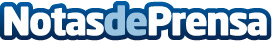 La planificación específica de los objetivos ayuda a que estos se cumplan Para intentar alcanzar los objetivos propuestos para el próximo año 2017 es inevitable trazar planes específicos que impliquen hábitos que sean posibles de seguir Datos de contacto:Nota de prensa publicada en: https://www.notasdeprensa.es/la-planificacion-especifica-de-los-objetivos_1 Categorias: Telecomunicaciones Sociedad http://www.notasdeprensa.es